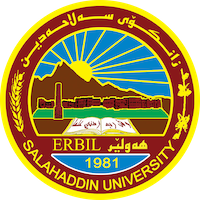 Academic Curriculum Vitae 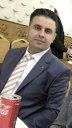 Personal Information: Full Name: Aram Abubaker HamadameenAcademic Title: Assistant lecturerEmail: (aram.hamadameen@su.edu.krd)Mobile:07504962342Education:Bachelor degree at historical department  { salahadin university college of arts} in 2010Master of history in modern and contemporary history { salahadin university college of arts} in 2016Employment:Sallahadin university college of artsQualifications Word  , excel ,access, power point.  Ihave 4 in IELTS xaminaton, and language English certificate, Computer certificate .Teaching experience:I teached in first stage, second stage and third stage of college of arts in salahaddin uneversity. Research and publicationsConferences and courses attendedI attended of conference about Erbil in Historcal Sources – Read and evaluate 2019/4/ 10 – 11 .  3rd Student Research Projects & Idea Grant Conference, 2nd February 2023Professional memberships I membership in komallay mezhunusan. IFAD group.Professional Social Network Accounts:https://scholar.google.com/citations?hl=en&user=9tjhlxIAAAAJ